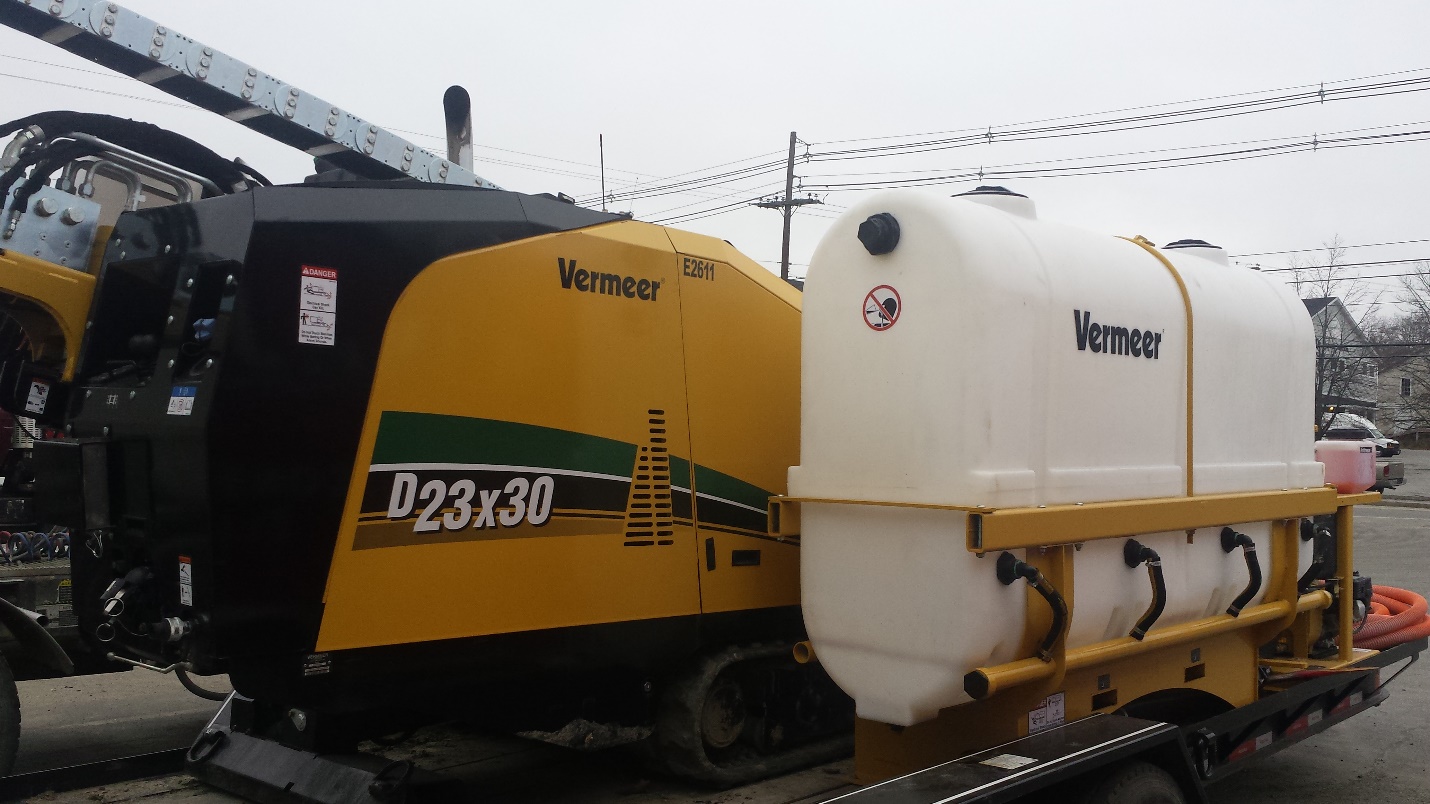 The D23x30 S3 Navigator® horizontal directional drill is one of the quietest drills on the HDD market. With 100 hp (75 kW) Deutz Tier 4 Final or Tier 3 (EU Stage IIIA) engine options, the D23x30 S3 offers speed and power in a short, narrow footprint to help increase productivity when working in compact urban or commercial jobsites. With 24,000 lb (106.8 kN) of thrust and pullback and 3000 ft-lb (4067.5 Nm) of rotational torque.Features and benefitsA 99 dB(A) guaranteed sound power level and an operator ear rating of 78.7 dB(A) makes it one of the quietest drills on the market — creating less neighborhood disturbance and enabling easier communication among the crew.A carriage speed of 206 ft/min (62.8 m/min) helps operators install more linear feet per day.Common control platform from Vermeer assists in operator efficiency and training.A 219 rpm rotational speed matches larger drills in the 20,000 to 30,000 lb (89 to 133 kN) class.The D23x30 S3 can track up to 3.3 mph (5.3 km/h), helping operators get into position for their next shot more quickly, while the increased tractive effort makes it easier to climb slopes and make sharp turns.